1140-PLA-PP-2023Ref. SICE: 2540-202318 de octubre del 2023Licenciada Silvia Navarro RomaniniSecretaria General de la CorteEstimada señora:La Dirección de Planificación como ente rector y responsable de liderar el proceso de elaboración del Anteproyecto de Presupuesto Institucional 2025, mediante oficio 935-PLA-2023 el cual fue aprobado por el Consejo Superior en sesión 77-2023, celebrada el 19 de setiembre de 2023, artículo XXXVI, en el cual se acordó:“1.) Tener por recibido el informe N° 935-PLA-PP-2023 de la Dirección de Planificación, referente al Cronograma detallado de las fases previas al inicio de la formulación del anteproyecto de presupuesto 2025.2.) Tomar nota de los elementos señalados por la Dirección de Planificación, en su condición de ente rector del proceso de formulación presupuestaria en el Poder Judicial. En consecuencia, se aprueba la propuesta del Cronograma detallado en el punto 4.1 del presente informe, relacionado con las fases previas al inicio de la formulación del anteproyecto de presupuesto 2025, el cual será de cumplimiento obligatorio para todas las oficinas y centros de responsabilidad involucrados en el proceso.”Adicionalmente, en el oficio 935-PLA-2023 se señalaron las siguientes recomendaciones dirigidas a la Dirección de Planificación:“A la Dirección de Planificación4.9 Dar seguimiento al cumplimiento de las actividades establecidas en el Cronograma de Actividades Previas del Presupuesto 2025 detallado de las fases previas al inicio de la formulación del anteproyecto de presupuesto 2025.4.10 Divulgar por medio de una circular el acuerdo del Consejo Superior y el Cronograma de Actividades Previas del Presupuesto 2025.4.11 Comunicar a todos los Centros de Responsabilidad el acuerdo del Consejo Superior y el Cronograma de Actividades Previas del Presupuesto 2025.4.12 Verificar que las proyecciones para el periodo 2025 del Sistema de Proyección Plurianual estén actualizadas y sean congruentes con los demás sistemas informáticos utilizados en la institución para el proceso presupuestario.4.13 Solicitar a cualquier oficina presupuestaria o centro de responsabilidad los ajustes correspondientes en el Sistema de Proyección Plurianual, cuando estos no coincidan con los registrados en el Sistema de Preformulación y SIGA-PJ.”En atención a las recomendaciones realizadas en el oficio 935-PLA-2023, se procedió con el desarrollo de las actividades descritas en el Cronograma que son competencia de la Dirección de Planificación y se exponen los resultados del proceso de proyección plurianual del presupuesto institucional 2025 correspondientes a los proyectos estratégicos.Proceso de capacitación al personal involucrado en el procesoEn el Cronograma de Actividades Previas del Presupuesto Institucional 2025 se definió la ejecución de dos capacitaciones dirigidas a todo el personal judicial involucrado en esta etapa del proceso presupuestario, para lo cual se convocaron a la sesión:A las personas líderes de proyecto de las diferentes oficinas.A las jefaturas de las oficinas responsables de liderar el proyecto.Personal encargado de la formulación presupuestaria por centro de responsabilidad de las oficinas responsables de proyectos estratégicos.Personal de las oficinas relacionadas con proyectos estratégicos que no lideran la iniciativa pero que aportan recursos al proyecto, sea de tipo humano o gasto variable.Estas capacitaciones se realizaron de manera virtual mediante la aplicación del Teams y se desarrollaron el 30 y 31 de agosto de 2023,. En esta capacitación participaron 163 personas. El contenido de la capacitación comprendió los siguientes puntos:Introducción del tema Proceso de Proyección Plurianual del Presupuesto Institucional 2025.Pautas y dinámica del Proceso de Proyecciones Plurianuales del Presupuesto 2025.Atención de consultas y dudas del proceso presupuestario plurianual.Ejercicio práctico del uso del Sistema de Proyección Plurianual.Los resultados de estas capacitaciones se detallan en las minutas 773-PLA-PP-MNTA-2023 y 774-PLA-PP-MNTA-2023, las cuales se adjuntan a continuación:Circular y Alcance del ejercicio de Proyección Plurianual del Presupuesto Institucional 2025Con el objetivo de establecer los lineamientos generales relacionados con el proceso de proyección plurianual, se procedió con la elaboración de una circular que permitiera definir una guía que facilitara al personal involucrado ejecutar las acciones a seguir para realizar el proceso de manera correcta.Así las cosas, se elaboró la Circular Externa 06-2022 relacionada con el “Ejercicio de Proyección Plurianual del Presupuesto Institucional 2025 requerido para la ejecución de los proyectos estratégicos que conforman el Portafolio Institucional mediante el Sistema de Proyección Plurianual”. Esta circular se adjunta de seguido:Esta circular supra mencionada, fue comunicada a Programas Presupuestarios, Comisiones Institucionales, Administraciones, Oficinas y demás Centros de Responsabilidad involucrados en la elaboración del Anteproyecto de Presupuesto 2025 vía correo electrónico enviado el 8 de setiembre de 2023 a través de Protocolo y Relaciones Públicas, la cual se muestra a continuación:Proceso de proyección plurianual del Presupuesto 2025 y Resultados ObtenidosPlazo definido para el proceso de proyección plurianualEl plazo que se definió para realizar el Proceso de Proyección Plurianual del Presupuesto Institucional 2025, según lo expuesto la Circular Externa 06-2022, fue del 04 al 12 de setiembre de 2023. Tal y como se definió en el punto 1 de la circular:“1. Plazo para incluir la información en el Sistema de Proyección Plurianual: El sistema informático está habilitando para consignar lo relativo a la inclusión de los recursos presupuestarios de las iniciativas que conforman el Portafolio Institucional, desde el 07 y hasta el 12 de setiembre de 2023.”Aunque la fecha de inicio fue el 07 de setiembre pasado, el Sistema de Proyección Plurianual estuvo habilitado desde el 04 de setiembre anterior. Así las cosas, las oficinas procedieron a realizar el ejercicio de proyección plurianual de sus proyectos a partir del 04 de setiembre anterior. Resultados obtenidos en el procesoPara este proceso de proyección plurianual del presupuesto institucional 2025, se obtuvieron los siguientes resultados:Proyecciones plurianuales de los presupuestos de proyectos estratégicos (gasto variable): tal y como se indicó durante la capacitación a las personas involucradas en el proceso, debían contemplar la actualización de sus proyecciones considerando el estado del periodo por modificar, lo anterior según la siguiente tabla:Tabla 1. Detalle de actualización según estado del periodoAsí las cosas, de seguido se muestran los resultados del proceso de proyección del presupuesto institucional 2025, contemplando la información a partir del periodo en ejecución (2023):Tabla 2. Resultados de las proyecciones de presupuestos plurianuales por programa presupuestario de los recursos de gasto variable destinados a proyectos estratégicos Fuente: Elaboración propia con datos del Sistema de Proyección Plurianual.Es importante señalar que este resultado corresponde a los recursos relacionados exclusivamente con el gasto variable de los proyectos estratégicos. Proyecciones plurianuales de los presupuestos de proyectos estratégicos (recurso humano): A diferencia de periodos anteriores; se pudo realizar las proyecciones relacionadas con el recurso humano requerido para el desarrollo de los proyectos estratégicos. Particularmente, aunque la funcionalidad cuenta con la construcción de un cálculo que permite realizar la estimación dependiente de sí se cuenta con el número de puesto o no, esta se encuentra aún en valoración y, por consiguiente; para el presente análisis solo se contemplará las cantidades de recurso humano requeridos y no los montos económicos que representan estos recursos. Detalle de la cantidad de recurso humano incorporado en las proyecciones plurianuales de los proyectos estratégicos:Tabla 3. Cantidad de recurso humano estimado en las proyecciones plurianuales para proyectos estratégicosFuente: Elaboración propia con datos del Sistema de Proyección Plurianual.Es importante mencionar que este resultado es un primer acercamiento a los requerimientos de las oficinas judiciales en permisos con goce de salario para el periodo 2023 para proyectos estratégicos. No obstante, este ejercicio estará completo cuando se contemplen las necesidades de labores operativas con este tipo de requerimiento de recurso humano, proceso que  está coordinando actualmente la Dirección de Planificación para determinar con exactitud la totalidad de necesidades de recurso humano que se otorgan a las oficinas mediante permisos con goce de salario proporcionados a través del artículo 44 de la Ley Orgánica del Poder Judicial y que serán en su momento remitidos a  conocimiento y aprobación por parte del Consejo Superior.Los resultados que se exponen en las tablas 2 y 3, fueron obtenidos de la base de datos que se construyó con los reportes del Sistema de Proyección Plurianual y el cual se anexa a continuación:Transferencia de Datos del Sistema de Proyección Plurianual a otros sistemas informáticos del proceso presupuestario (Volcado)Como parte del proceso presupuestario que permite la elaboración del Anteproyecto de Presupuesto 2025 del Poder Judicial, se deben ejecutar dos procesos de transferencia de datos del Sistema de Proyección Plurianual hacía, primero el Sistema de Preformulación el cual contempla los recursos de las áreas presupuestarias del periodo 2025 para proyectos estratégicos y, el segundo; al SIGA-PJ el cual contempla los demás recursos de gasto variable (no de las áreas presupuestarias) para ese mismo periodo.El Consejo Superior en sesión 77-2023, celebrada el 19 de setiembre de 2023, artículo XXXVI, en el cual se acordó:“1.) Tener por recibido el informe N° 935-PLA-PP-2023 de la Dirección de Planificación, referente al Cronograma detallado de las fases previas al inicio de la formulación del anteproyecto de presupuesto 2025.Para lo cual, para los procesos de transferencia de datos (conocidos como “volcados”), para cada sistema informático se definieron a realizar en las siguientes fechas:Tabla 4. Programación de actividades relacionadas con los procesos de transferencias de datos entre el Sistema de Proyección Plurianual y los demás sistemas informáticos utilizados en el proceso presupuestarioFuente: Elaboración propia con datos del Cronograma de Actividades Previas del Presupuesto 2024, aprobado por el Consejo Superior en sesión N°77-2023, celebrada el 19 de setiembre de 2023, artículo XXXVI .En la siguiente tabla, se detallan los archivos que muestran los recursos relacionados al periodo 2025 y que corresponden a áreas presupuestarias y al resto de gasto variable y que son los que conforman los recursos de estos procesos de transferencias de datos entre sistemas presupuestarios:Tabla 5. Datos generales de los “volcados” a realizar desde el Sistema de Proyección PlurianualFuente: Elaboración propia con datos del Sistema de Proyección Plurianual.Finalmente, es importante señalar que el recurso humano no forma parte de estos procesos sino exclusivamente los recursos de gasto variable de los proyectos estratégicos.Proyectos Constructivos NuevosDurante el proceso de registro de las proyecciones plurianuales del presupuesto institucional, se identificaron los siguientes proyectos con recursos a partir del periodo 2025 pero que estos no se encuentran en el portafolio institucional bajo el seguimiento que se hace por parte de la Unidad Estratégica de Portafolio de Proyectos Institucional, a través de la metodología de proyectos institucional:Ampliación del Area Edificio Tribunales de Corredores, siendo la Oficina Líder del proyecto la Administración del I Circuito Judicial de la Zona Sur.Ampliación de los Tribunales de Justicia de Atenas, siendo la Oficina Líder del proyecto la Administración delComplejo Judicial en Buenos Aires de Puntarenas, siendo la Oficina Líder del proyecto la Administración delCon el fin de incorporar la información en el Sistema de Proyección Plurianual e incorporar estas iniciativas bajo el seguimiento de la metodología institucional de administración de proyectos, es necesario que se cumplan con las siguientes indicaciones:Presentar la documentación requerida por la metodología, a saber:Ficha del proyectoActa de ConstituciónEstudio de FactibilidadPlan de Gestión y propuesta inicial de cronogramaLos cuales se adjuntan en el siguiente link para descargar, específicamente en la cejilla “Formularios para la administración de proyectos”: https://planificacion.poder-judicial.go.cr/index.php/estrategia/portafolio-de-proyectos-estrategicos.Deben estas oficinas incluir el recurso correspondiente al proyecto, en el área de construcciones durante la etapa de preformulación. Una vez que se cumpla con estas dos indicaciones, la Dirección Ejecutiva deberá remitir a la Dirección de Planificación, un oficio con el detalle de la documentación elaborada por estas oficinas y el monto incorporado en el Sistema de Preformulación para cada iniciativa, esto a más tardar el próximo 19 de enero de 2024.Otros hallazgos importantes en el proceso de proyección plurianual del presupuesto institucional 2025Aspectos de mejora en el Sistema de Proyección PlurianualDurante el proceso de proyección plurianual del presupuesto institucional 2025, se presentaron dos situaciones que están relacionadas con el registro de las proyecciones de recurso humano que se consigna para cada proyecto estratégico. Para lo cual, es importante comprender que el Sistema de Proyección Plurianual no realiza cálculos del recurso humano, sino que dependiendo de sí se incluye un número de puesto o no, el sistema realiza una búsqueda para determinar el cálculo sea que se registre o no el número de puesto, lo anterior es posible mediante el consumo de un servicio que brinda la Dirección de Gestión Humana para obtener el costo mensual de un recurso humano sea que se incorpore el dato o no. Sí se incluye el número de puesto, el sistema realizará un cálculo según la última planilla pagada para este puesto en específico, si no se incluye el número de puesto, se hace el cálculo mediante el costo de plazas de la Dirección de Gestión Humana, el cual es un dato promedio del salario según tipo de puesto.Así las cosas, como primer incidente que reportaron los usuarios del Sistema de Proyección Plurianual, al incluirse el número de puesto el sistema mostró el error que se genera al no encontrarlo en la consulta que hace a la base de información de la Dirección de Gestión Humana, tal y como se muestra en la siguiente imagen:Figura 1. Error generado al incluir un número de puesto existente
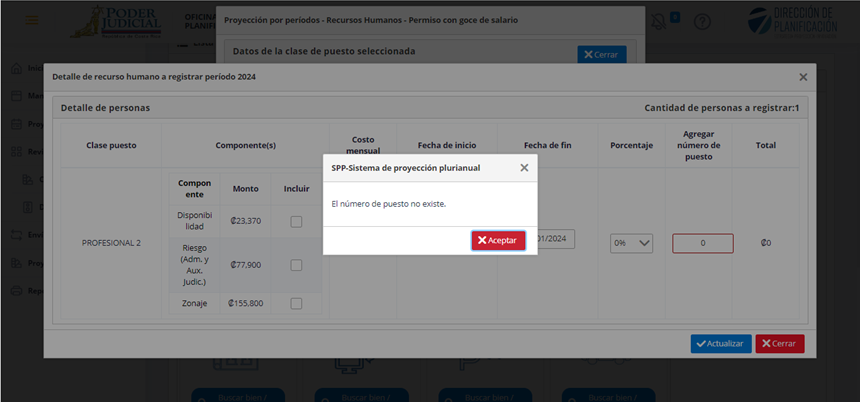 Fuente: Captura de pantalla tomada del Sistema de Proyección Plurianual.Adicionalmente, siendo que el campo “Agregar número de puesto” no es un campo obligatorio, los usuarios en general optaron por dejar el espacio vacío, para lo cual el sistema debía realizar el cálculo mediante el costo promedio por puesto, según el que se incluyera, sin embargo; se reportó a esta Unidad que la información que se estaba reflejando no era congruente con el dato de Costo de Plazas 2023 que proporciona la Dirección de Gestión Humana.Figura 2. Inclusión de un profesional 2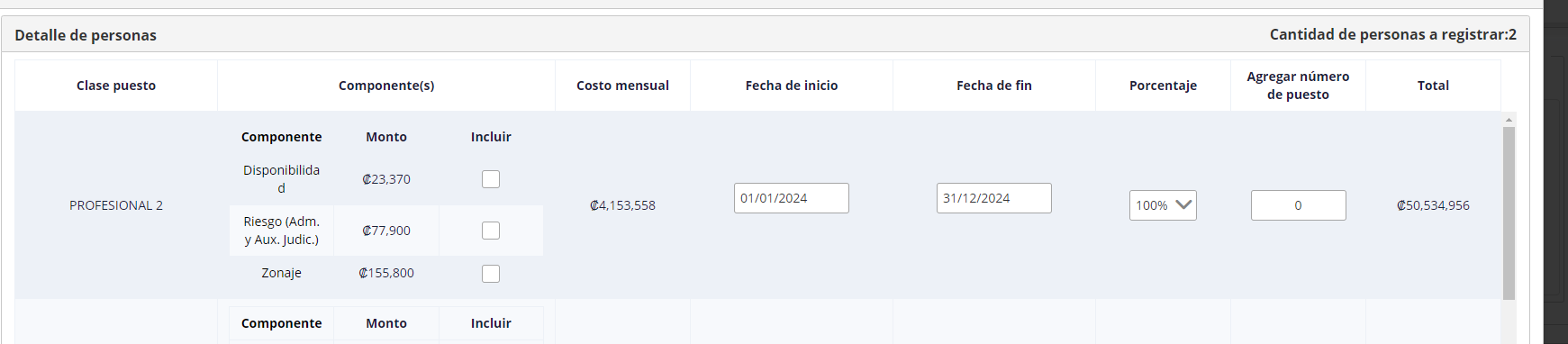 Fuente: Captura de pantalla del Sistema de Proyección Plurianual.Como se muestra en la figura 2, para este profesional 2 el sistema muestra un costo de ¢50.534.956 mientras que el dato de la estimación de costo de plazas de la Dirección de Gestión Humana muestra el costo en ¢34.980.890, existiendo una diferencia considerable para el cálculo de estos costos.Definir estado de los proyectos de la Escuela JudicialSegún reporte generado el pasado 21 de setiembre de 2023, el proyecto con código 0035-EJ-P02, relacionado con los “Paquetes de instrucción y disminución del personal pendiente por capacitar de la población del OIJ” no realizó el debido proceso presupuestario que compete a los proyectos que se encuentran en progreso dentro del portafolio.De seguido, se adjunta el reporte supra citado, donde se visualiza que el presupuesto plurianual de este proyecto se mantuvo en el “Nivel 0 – Proyecciones” del Sistema de Proyección Plurianual:Por lo anterior, se espera que el personal de la Escuela Judicial encargado de este proyecto, en conjunto con su patrocinado, defina el estado y la continuidad de esta iniciativa y de respuesta a más tardar el próximo 15 de noviembre mediante oficio formal ante la Unidad Estratégica de Portafolio de Proyectos Institucional para que se proceda según lo correspondiente.ConclusionesLa Dirección de Planificación procedió con las capacitaciones del personal involucrado en el proceso de Proyección Plurianual del Presupuesto Institucional 2025 el pasado 30 y 31 de agosto. Los resultados de esta capacitación se plasman en la minuta 773-PLA-PP-MNTA-2023 y 774-PLA-PP-MNTA-2023.El 08 de setiembre de 2023 anterior a través de Protocolo y Relaciones Públicas, se comunicó vía correo electrónico la Circular Externa 06-2022 relacionada con el “Ejercicio de Proyección Plurianual del Presupuesto Institucional requeridos para la ejecución de los proyectos estratégicos que conforman el Portafolio Institucional mediante el Sistema de Proyección Plurianual”.El proceso de proyección de presupuestos plurianual de los proyectos estratégicos se llevó a cabo a partir del 4 de setiembre (fecha en que se habilitó a los usuarios el Sistema de Proyección Plurianual) y hasta el 12 de setiembre. Los resultados del proceso de proyección plurianual del presupuesto institucional 2025 se plasman en las tablas “2. Resultados de las proyecciones de presupuestos plurianuales por programa presupuestario de los recursos de gasto variable destinados a proyectos estratégicos” y “3. Cantidad de recurso humano estimado en las proyecciones plurianuales para proyectos estratégicos”.De los resultados del proceso de proyección plurianual del presupuesto institucional, se derivan los montos correspondientes al periodo en formulación 2025 relacionados con el desarrollo de proyectos estratégicos, estos registros serán transferidos a los otros sistemas informáticos según el proceso presupuestarios. Esta información se resume en la tabla “5. Datos generales de los “volcados” a realizar desde el Sistema de Proyección Plurianual”. A continuación, se muestra un resumen de los recursos que serán parte del proceso de transferencia de datos a otros sistemas presupuestarios:Tabla 6. Monto total por área presupuestaria destinado a proyectos estratégicos para el 2025Fuente: Elaboración propia con datos del Sistema de Proyección Plurianual.Durante el proceso, se identificaron proyectos constructivos a los que se les incorporarán recursos para el periodo 2025 pero que los mismos no se encuentran con el seguimiento de la metodología institucional de proyectos estratégicos. Por lo que tendrán que seguir las indicaciones señaladas en el apartado “4. Proyectos Constructivos Nuevos” del presente informe.Se identificó que el proyecto con código 0035-EJ-P02, relacionado con los “Paquetes de instrucción y disminución del personal pendiente por capacitar de la población del OIJ” no realizó el proceso de proyección plurianual, por lo que la Escuela Judicial, deberá definir la continuidad, cancelación o suspensión de este proyecto y por consiguiente disponer del recurso humano con el que cuenta mediante permisos con goce de salarios, los cuales se otorgan mediante el artículo n°44 de la Ley Orgánica del Poder Judicial.La Dirección de Gestión Humana deberá coordinar las mejoras correspondientes en los cálculos de recurso humano, los cuales, vienen presentando algunas diferencias notables que los mismos usuarios que participan en el proceso han identificado.El proceso que define el ejercicio plurianual de presupuesto de proyectos estratégicos culmina con los procesos de transferencia de información de los montos del 2025 del Sistema de Proyección Plurianual hacía el Sistema de Preformulación y SIGA-PJ.RecomendacionesAl Consejo SuperiorAprobar los resultados obtenidos del proceso de proyección de presupuesto plurianual y los cuales se exponen en el apartado “3.2 Resultados obtenidos en el proceso” del presente informe, así como los recursos destinados a proyectos estratégicos para el periodo 2025, los cuales se detallan en el apartado “3.3 Transferencia de Datos del Sistema de Proyección Plurianual a otros sistemas informáticos del proceso presupuestario (Volcado)”, considerando que los mismos pueden tener alguna modificación producto del proceso presupuestario definido institucionalmente para la elaboración del Anteproyecto de Presupuesto 2025.Acoger las recomendaciones expuestas en el presente oficio, dirigidas a la Dirección Ejecutiva, Dirección de Tecnología de la Información, Dirección de Gestión Humana, Escuela Judicial, oficinas líderes de proyecto y oficinas relacionadas con los proyectos, con el fin de involucrar y responsabilizar a los diferentes actores que participan en el proceso de elaboración del Anteproyecto de Presupuesto del Poder Judicial para el periodo 2025, lo anterior específicamente con los recursos relacionados con la ejecución de proyectos estratégicos de la institución, con el propósito de mantener actualizado el Sistema de Proyección Plurianual, así como los aspectos de mejora y que exista congruencia entre la información de los diferentes sistemas informáticos utilizados en el proceso presupuestario.A la Dirección EjecutivaComunicar mediante oficio a la Dirección de Planificación a más tardar el 19 de enero de 2024, con el detalle de modificaciones realizadas durante la etapa de preformulación, en los recursos de las áreas presupuestarias de construcciones y seguridad de los montos originales proyectados en el Sistema de Proyección Plurianual para el 2025 de los proyectos estratégicos.Incluir en el oficio supra mencionado, la documentación solicitada por la Unidad Estratégica de Portafolio de Proyectos Institucional de los proyectos constructivos nuevos que se detallan en el apartado “4. Proyectos Constructivos Nuevos”, así como detallar el presupuesto plurianual de estos proyectos para que el personal de la Unidad de Portafolio proceda con la actualización del sistema informático presupuestario (Sistema de Proyección Plurianual) y de seguimiento de las iniciativas (MS Project Online).A la Dirección de Tecnología de Información y ComunicacionesComunicar mediante oficio a la Dirección de Planificación a más tardar el 19 de enero de 2024, con el detalle de modificaciones realizadas durante la etapa de preformulación, en los recursos del área presupuestaria de informática de los montos originales proyectados en el Sistema de Proyección Plurianual para el 2025 de los proyectos estratégicos.Colaborar con la ejecución los procesos de transferencias de datos del Sistema de Proyección Plurianual hacia los demás sistemas informáticos involucrados en el proceso presupuestario 2025, a solicitud y en coordinación con la Dirección de Planificación, mediante el equipo de trabajo que desarrolla el proyecto con código 0110-PLA-P14.A la Dirección de Gestión HumanaRevisar la base de datos que consume el Sistema de Proyección Plurianual para realizar los cálculos de las estimaciones de recurso humano, lo anterior para determinar que la información que se consume en este servicio sea la correcta.A la Escuela JudicialComunicar mediante oficio a la Dirección de Planificación a más tardar el 15 de noviembre, la continuidad, cancelación o suspensión del proyecto con código 0035-EJ-P02, relacionado con los “Paquetes de instrucción y disminución del personal pendiente por capacitar de la población del OIJ”.A las oficinas líderes, así como las relacionadas con los proyectosTener presente los montos aprobados por el Consejo Superior correspondientes al periodo en formulación 2025, relacionados con la ejecución de proyectos estratégicos, considerando que los mismos pueden tener alguna modificación producto del proceso presupuestario institucional para la elaboración del Anteproyecto de Presupuesto 2025 del Poder Judicial.Atender las indicaciones de la Dirección de Planificación relacionadas con los ajustes en el Sistema de Proyección Plurianual, producto del proceso de actualización durante el proceso presupuestario 2025.A la Dirección de PlanificaciónContinuar con el seguimiento al cumplimiento de las actividades establecidas en el Cronograma detallado de las fases previas al inicio de la formulación del anteproyecto de presupuesto institucional 2025.Coordinar los procesos de transferencia de datos entre el Sistema de Proyección Plurianual hacia el Sistema de Preformulación y SIGA-PJ, así como verificar los resultados de estos procesos a realizar según el detalle de la tabla 7.Coordinar, ejecutar y dar seguimiento a las actualizaciones del Sistema de Proyección Plurianual que puedan derivarse de la etapa de preformulación o del proceso de formulación presupuestaria, así como comunicar a las oficinas a cargo de proyectos estratégicos, cualquier modificación de los montos destinados a las iniciativas de las que son responsables o participan.Solicitar a cualquier oficina presupuestaria o centro de responsabilidad los ajustes correspondientes en el Sistema de Proyección Plurianual, cuando estos no coincidan con los registrados en el Sistema de Preformulación y el SIGA-PJ.Atentamente,Erick Antonio Mora Leiva, JefeJefe Proceso de Planeación y EvaluaciónMinor Alvarado Chaves, Jefe Subproceso de Formulación de Presupuesto y Portafolio de Proyectos InstitucionalCopias:Administración Ciudad Judicial San Joaquín de FloresAdministración de TurrialbaCentro de Conciliación del Poder JudicialAdministración Circuito Judicial CartagoAdministración Circuito Judicial HerediaComisión de la Jurisdicción Agrario y AgroambientalComisión de Acceso a la JusticiaComisión de Gestión Ambiental InstitucionalContraloría de ServiciosDefensa Pública Departamento de Prensa y Comunicación OrganizacionalDespacho de la PresidenciaDirección de Gestión HumanaDirección de PlanificaciónDirección de Tecnología de Información y ComunicacionesDirección EjecutivaDirección JurídicaEscuela JudicialMinisterio PúblicoOrganismo de Investigación JudicialAdministración Primer Circuito Judicial GuanacasteAdministración Primer Circuito Judicial San JoséAdministración Segundo Circuito Judicial AlajuelaAdministración Segundo Circuito Judicial San JoséServicio de Atención y Protección de Víctimas y TestigosAdministración Tercer Circuito Judicial AlajuelaArchivohcaEste informe cuenta con las revisiones y ajustes correspondientes de las jefaturas indicadas.Año20222023202420252026EstadoEjecutadoEn EjecuciónPor aprobarEn formulaciónProyección¿Se actualiza?NoSiSegún la información vigente en el proceso presupuestario de aprobaciónSiSiPeriodo y tipo de recursoPrograma PresupuestarioPrograma PresupuestarioPrograma PresupuestarioPrograma PresupuestarioPrograma PresupuestarioPeriodo y tipo de recurso926 Dirección, Administración y Otros Órganos de Apoyo927 Servicio Jurisdiccional928 Organismo de Investigación Judicial929 Ministerio Público930 Defensa Pública2023₡5.544.736.144₡320.000₡219.344.575₡453.875₡25.714.574Área de Construcciones₡4.424.983.398₡179.654.844Área de Informática₡281.401.188₡24.791.073Área de Seguridad₡162.720.000Recursos Ordinarios₡675.631.558₡320.000₡39.689.731₡453.875₡923.5012024₡8.265.568.269₡9.551.603₡624.640.098₡427.424₡12.955.435Área de Construcciones₡7.510.737.524₡580.750.615Área de Informática₡216.353.996₡9.493.685₡1.364.978Área de Seguridad₡177.205.399Recursos Ordinarios₡36.127.1350₡57.918₡43.889.483₡427.424₡11.590.4572025₡3.054.853.260₡30.000.000₡22.016Área de Construcciones₡2.035.743.430Área de Informática₡296.596.301Área de Seguridad₡244.591.398Recursos Ordinarios₡477.922.131₡30.000.000₡22.0162026₡1.053.562.345₡30.000.000Área de Construcciones₡360.222.101Área de Informática₡1.867.014Área de Seguridad₡258.565.399Recursos Ordinarios₡432.907.831₡300000.0002027₡883.836.976Área de Construcciones₡360.222.101Área de Informática₡96.768.875Área de Seguridad₡162.720.000Recursos Ordinarios₡264.126.0002028₡413.428.110Área de Informática₡814.110Área de Seguridad₡162.720.000Recursos Ordinarios₡249.894.0002029₡491.766.875Área de Informática₡96.768.875Área de Seguridad₡162.720.000Recursos Ordinarios₡232.278.0002030₡164.884.110Área de Informática₡814.110Área de Seguridad₡162.720.000Recursos Ordinarios₡1.350.000Total general:₡19.872.636.089₡9.871.603₡903.984.673₡903.315₡38.670.009Periodo y tipo de recurso humanoPrograma PresupuestarioPrograma PresupuestarioPrograma PresupuestarioPrograma PresupuestarioPrograma PresupuestarioPrograma PresupuestarioPeriodo y tipo de recurso humano926 Dirección, Administración y Otros Órganos de Apoyo927 Servicio Jurisdiccional928 Organismo de Investigación Judicial929 Ministerio Público930 Defensa Pública950 Servicio de Atención y Protección de Víctimas y Testigos2023182129144172Recursos Humanos Ordinarios1061179112Recursos Humanos Permiso con Goce7611743562024194123046162Recursos Humanos Ordinarios1131713112Recursos Humanos Permiso con Goce81112333520251385611Recursos Humanos Ordinarios683511Recursos Humanos Permiso con Goce70212026733Recursos Humanos Ordinarios373Recursos Humanos Permiso con Goce36202766Recursos Humanos Ordinarios34Recursos Humanos Permiso con Goce32202862Recursos Humanos Ordinarios34Recursos Humanos Permiso con Goce28202931Recursos Humanos Ordinarios24Recursos Humanos Permiso con Goce7Total general:7462412996345Nombre de tareaFecha de inicioFecha de finProceso de "Volcados"10/10/2230/11/22Volcado a Preformulación (SPP - SPREF / áreas presupuestarias) 25/09/2329/09/23Volcado al SIGA-PJ (SPP - SIGA-PJ / gasto variable)22/11/2328/11/23Sentido de la transferencia de datosRecursos que serán contemplados en el procesoFecha de inicio del procesoFecha de inicio del procesoOficinasArchivoDel Sistema de Proyección Plurianual al Sistema de PreformulaciónRecursos de las áreas presupuestadas relacionadas con Informática, vehículos, construcciones y seguridad25/09/2329/09/23Oficinas líderes y relacionadas con proyectos estratégicosDel Sistema de Proyección Plurianual al SIGA-PJRecursos del gasto variable que no forman parte de las áreas presupuestarias.22/11/2328/11/23Oficinas líderes y relacionadas con proyectos estratégicosTipo de recursoMonto 2025Área de Construcciones¢2.035.743.430Área de Informática¢296.596.301Área de Seguridad¢244.591.398Recursos Ordinarios¢507.944.147Total:¢3.084.875.276InformeNombrePuestoElaborado por:Lic. Alexis Hernández GutiérrezProfesional 2 de la Unidad Estratégica de Portafolio de Proyectos InstitucionalRevisado por:  Licda. Melissa Mesén TrejosCoordinadora de la Unidad Estratégica de Portafolio de Proyectos InstitucionalAprobado por:Lic. Minor Alvarado Chaves Jefe Subproceso de Presupuesto y Portafolio de Proyectos InstitucionalVisto buenoMSc. Erick Antonio Mora LeivaJefe Proceso de Planeación y Evaluación